Social Media Tool KitPost 1: Before the Collection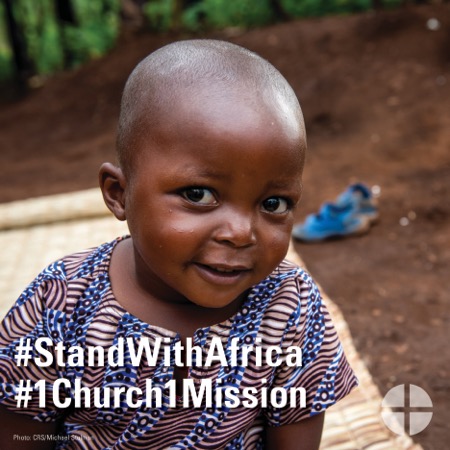 Facebook/Instagram/Twitter: The Solidarity Fund for the Church in Africa is an opportunity for you to support the faith of our African brothers and sisters. Please be generous to the collection at Mass! #StandWithAfrica #1church1mission www.usccb.org/africaPost 2: Before the CollectionThe link in the posts leads to a video. Please be sure to copy the whole link, and the video will automatically be linked on Facebook and Twitter!Facebook/Twitter:
See how your gift to the Solidarity Fund for the Church in Africa has made a difference for young people in Uganda! #StandWithAfrica #1church1mision https://goo.gl/V00WNw Post 3: Week of the Collection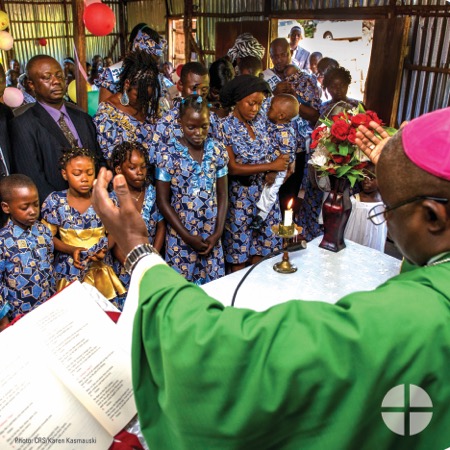 Facebook/Instagram/Twitter:
Despite many challenges, the Church in Africa is growing! Our special collection this weekend supports the Church in Africa and the faithful there. #StandWithAfrica #1church1mission www.usccb.org/africaPost 4: Week of the Collection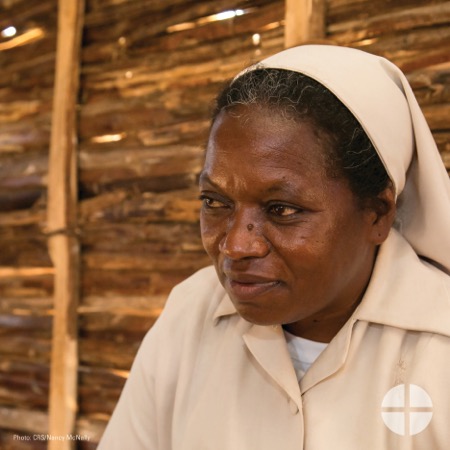 Facebook/Instagram/Twitter: 
Support the Solidarity Fund for the Church in Africa. Make a real difference in the lives of Catholics there. Please be generous this weekend at Mass! #StandWithAfrica #1church1mission www.usccb.org/africaPost 5: Week of the CollectionThe link in the posts leads to a video. Please be sure to copy the whole link, and the video will automatically be linked on Facebook and Twitter!
Facebook/Twitter: 
Your support to the Solidarity Fund for the Church in Africa supports projects like this pro-life conference in Ghana. Please be generous to the collection this weekend! #StandWithAfrica #1church1mission https://goo.gl/1BlhPj Post 6: Week of the Collection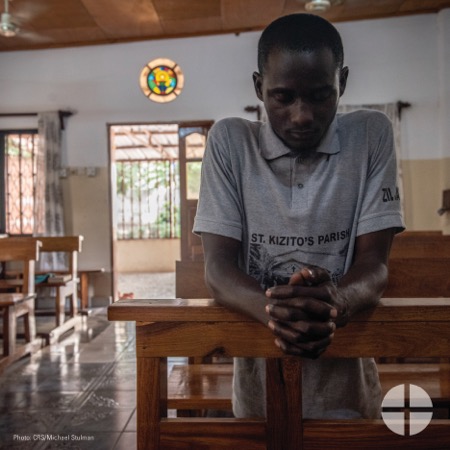 Facebook/Instagram/Twitter: 
#StandWithAfrica and support the Solidarity Fund for the Church in Africa! Our special  collection this weekend supports pastoral outreach to Catholics there. #StandWithAfrica #1church1mission  www.usccb.org/africaPost 7: Day of Collection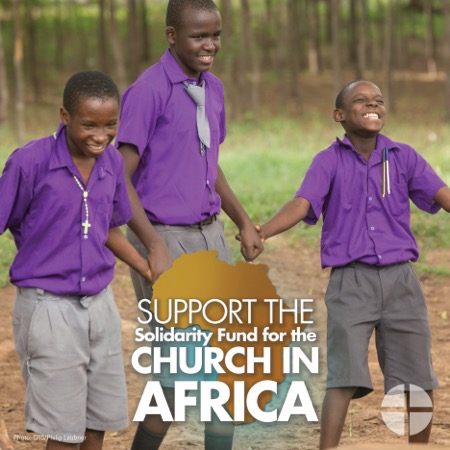 Facebook/Instagram/Twitter: 
Our special collection this weekend supports the Solidarity Fund for the Church in Africa. Please be generous and #StandWithAfrica #1church1mission www.usccb.org/africa